	5)  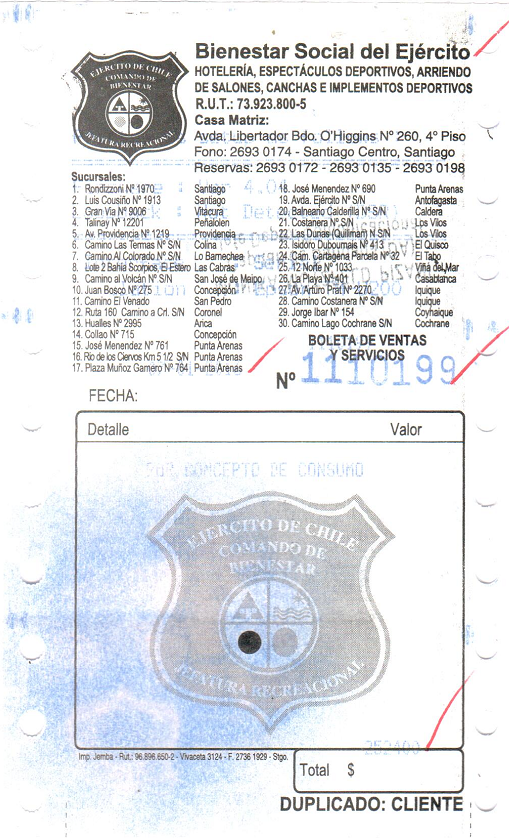 	$ 252.400.-